Executive Profile – Lisa Wisher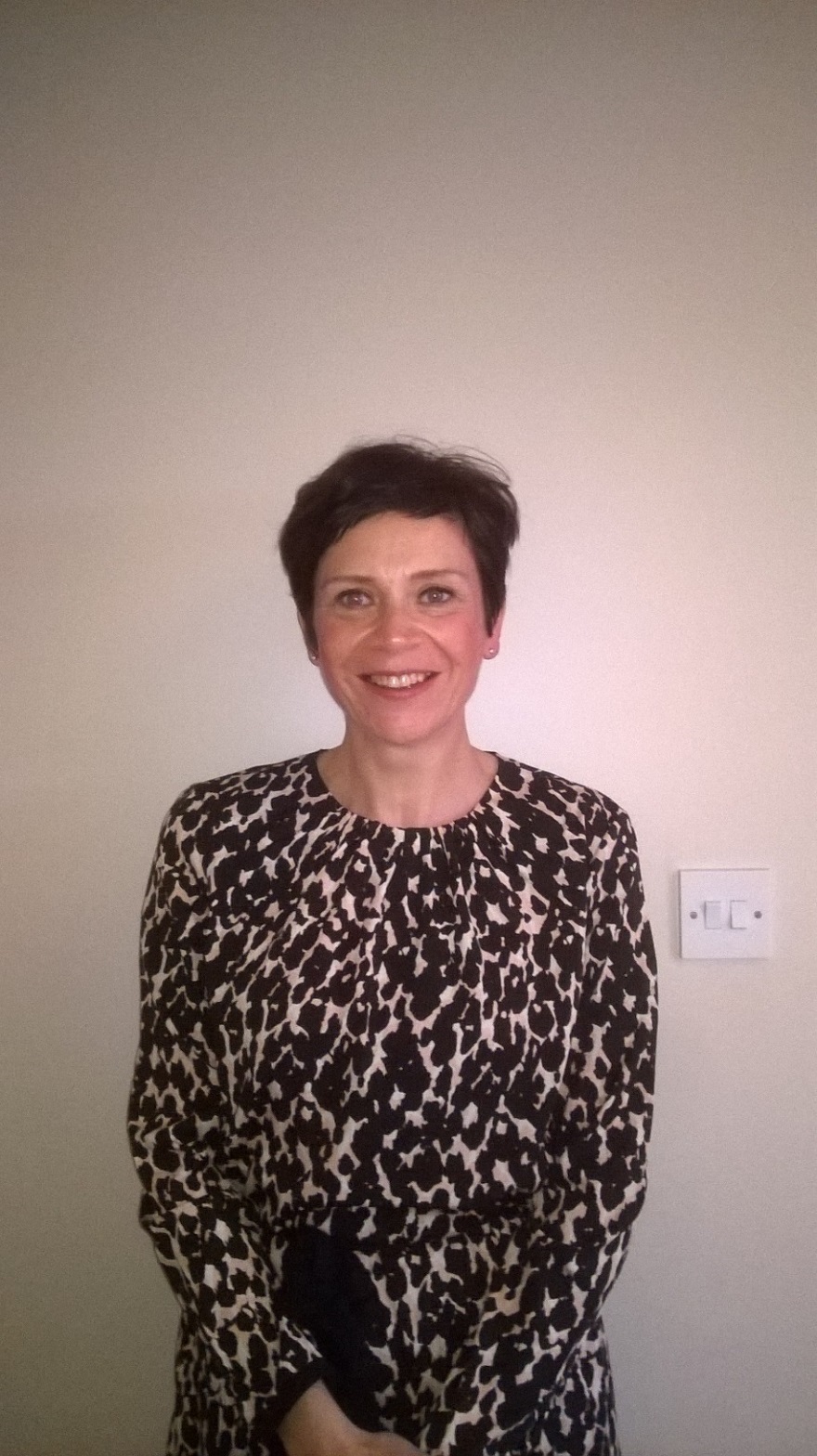 Trained in:	Adult 2-dayYouth 2-dayYouth half-day (Lite)National TrainerLisa is a Social Worker, Psychotherapist and Trainer.  She has been delivering a variety of mental health courses, domestic abuse and attachment and trauma courses for over 10 years.  She qualified as a MHFA Youth instructor in 2016 and since then has delivered the two day and the Youth Lite course to staff from education, leisure and recreation, the youth service, children’s services and voluntary sector staff.  She qualified as an Adult MHFA Instructor in 2017.  She qualified as a social worker in 1990 and began her career working in residential settings with looked after young people and then in Acute and Rehabilitation Mental Health Services.  Following this she moved into the voluntary sector and NHS where she worked in Public Health related roles.  After adopting two children in 2002, Lisa’s career direction took a different turn.  Quickly realising just how much impact early trauma can have on children’s health and well-being she set about learning as much as possible about attachment issues.  After completing her CIPD Learning and Development Qualification she then qualified as a Psychotherapist.  She has now established her own successful therapy and training business and has recently been appointed as Panel Chair for one of the newly established Regional Adoption Agencies.  Delegate comments; “Lisa made me feel that I can really make a difference to a young person’s mental health”“Loads of practical, real life examples that I can go back tomorrow to the workplace and put into practice straight away”“Engaging, moving, practical, real life….but delivered with sensitivity and humour….a great two days”“I felt really looked after by Lisa on the training and it’s made me realise that I need to look after my own mental health”